Skydds- och säkerhetsplanering (Sos-plan)Allt som är gulmarkerat ska tas bort när produkten levererasBild på projektet eller något annat som visar platsen.Namn på Sos-planen, plats och bandel texInledningAllt arbete och alla besök, som ska genomföras i spårområdet eller riskerar att komma in ispårområdet, ska SoS-planeras. Vid planering av arbete i spårområdet ska det alltid upprättas en SoS-planering av sos-planerare. Efter genomförd SoS-planering ska SoS-planeraren signera upprättad SoS-planering och överlämna den till SoS-ledaren som kontrollerar och stämmer av att den är genomförbar samt signerar den. Det är viktigt att alltid undersöka om det finns risker med arbete nära spåranläggningen och utifrån det vidta rätt åtgärder. SoS-ledaren ska medföra SoS-planeringen lokalt (fysiskt eller digitalt) på arbetsplatsen och ha tillgång till den under hela den tid som arbetet pågår. Följande beskrivning av vad SoS-planeringen ska riskbedöma, omfatta och säkerställa återfinns i TDOK 2016:0289.Vid arbete som inte kunnat planeras i förväg t.ex. akut felavhjälpning eller förändring befintlig planering ansvarar SoS-ledare för SoS-planering. Orsak till förändrad SoS- planering ska dokumenteras. SoS-planeringen signeras därefter av SoS-ledaren. Signerad SoS-planering på genomfört arbete ska sparas i minst ett år av den organisation som utför SoS-planeringen. Signering kan ske digitalt eller analogt och avser både SoS- planerare och SoS-ledares undertecknande.FörutsättningarSoS-planeringen ska säkerställa:• Rätt skyddsform och skyddsåtgärder för arbetet• Tillräckliga personella resurser och med rätt behörighet och kompetens• Tillgång till rätt hjälpmedel, utrustning, arbetsredskap, spårfordon, m.m.Vid uträkning av utrymme för arbete ska hänsyn tas till det faktiska spåravståndet.I säkerhetszonen får det endast finnas den mängd av brandfarliga varor som absolut behövs för att utföra arbetet. I säkerhetszonen till ett trafikerat spår får inte explosiva varor, gasbehållare eller mer än 20 liter brandfarlig vätska finnas.Innan schakt- eller grävarbeten startar i spårområdet skall kabelutsättning vara utförd. Vidkabellokalisering krävs inte kabelutsättning. Vid arbeten som inte kunnat planeras i förväg dåkabelutsättning inte hinner utföras ska en arbetsmetod som säkerställer att kablar inte grävs av användas.För plattform gäller kraven på spårområdet och SoS-planering.Vid återkommande likartade arbeten, kan en SoS-planering som används vid upprepade tillfällen göras. Avsikten att använda SoS-planeringen vid upprepade tillfällen ska anges av SoS-planeraren när SoS-planeringen upprättas. Utöver kraven för spårområde ochSoS-planering ska följande vara uppfyllt:Arbetet upprepas som längst 1 årIngen förändring av arbetets utförandeIngen förändring av arbetets gränspunkter eller arbetsplatsens utsträckningI arbetet ingår inte TA, TSA eller spårfordonIngen förändring av anläggningenVid upplag för arbete som inte kan placeras längre än 3,5 meter från spänningssatt anläggningsdel ska elrisker beaktas enligt TDOK 2015:0223 och det fria utrymmet i det intilliggande spåret enligt TRVINFRA-00004.Samordning av arbetsmiljöInnan aktivitet i spårområdet ska utföras ska kontakt tas med Bas-U för byggnads- ochanläggningsarbete eller samordningsansvarig för fast driftställe. Anledningen är att iplaneringen av aktiviteten ska samordning av arbetsmiljörisker ske med förekommandearbeten. TDOK 2018:0151 ska tillämpas vid bygg och anläggningsarbeten.TrafikverksamheterRegler för hur trafikverksamheter ska anordnas, genomföras och avslutas finns beskrivet i TTJ. Vid SoS-planering av arbete ska alltid det säkrare skyddet eftersträvas t.ex. A-skydd och barriärer, exempelvis flaggspel och staket, mot intilliggande spår.Elektriska riskerVid arbete i eller intill elektrifierade spår kan det uppstå en elektrisk fara eftersom kontakt- och andra högspänningsledningar finns i spårområdet. Om avstånd och regler enligt detta kapitel inte kan upprätthållas eller följas, ska en elsäkerhetsplanering enligt TDOK 2015:0223 Elsäkerhetsföreskrifter för arbete på eller nära järnvägsanknutna högspännings- och tågvärmeanläggningar göras. Elsäkerhetsledare ansvarar för elsäkerhetsåtgärderna vid arbete där elektrisk risk finns.TågvarningVid SoS-planering av arbete och besök ska alltid det säkrare skyddet eftersträvas t.ex. A-skydd och barriärer, exempelvis flaggspel och staket, mot intilliggande spår.Tågvarning får t.ex. inte användas:då angiven hastighet* är över 150 km/hvid otillräckliga siktsträckordär utrymme saknas utanför säkerhetszonen som utrymning kan ske tilldå varningsmetodiken inte kan nyttjasdå utrymning sker över annat trafikerat spår än det där tågvarning sker.Beskrivning av arbeteHär ska du beskriva arbetet som ska genomföras, be att få en arbetsberedning av företaget som du ska sos-planera. Här ska det framkomma hur arbetet ska ske med maskiner samt personal. Även mellan vilka datum och tid. RiskbedömningBedömning av tågvarning						Sth				m/s									Tid i sek									MeterSignatur på informerade personer:Spårfordon och arbetsredskapVid Sos-planering av arbete ska särskild hänsyn tas till val av spårfordon eller arbetsredskap avseende tillräcklig kapacitet för aktuellt arbete, förutsättningar för transport och åtkomlighet till arbetsplatsen.Risker kopplade till spårfordon och arbetsredskapHär skriver du i de risker du ser med spårfordon och arbetsredskap som kommer att användas i det arbete som du riskbedömer. Andra riskerHär skriver du i de risker du ser med “andra risker” för det arbete som du riskbedömer. Vidtagna skyddsåtgärderHär ska du beskriva de skyddsåtgärder du vidtar för dem risker du ser. Elektrisk faraHär beskriver du hur den elektriska faran ser ut samt vem som kommer att ansvara för den, var beskrivande med plats, km och annat som kan vara av relevans. Inledande elsäkerhetsplanering och riskhantering (Risk-P)RiskhanteringÖvriga elektriska risker samt åtgärderHär beskriver du övriga elektriska risker samt hur du åtgärdar dem.Denna Risk-P är utförd av:Namn och datum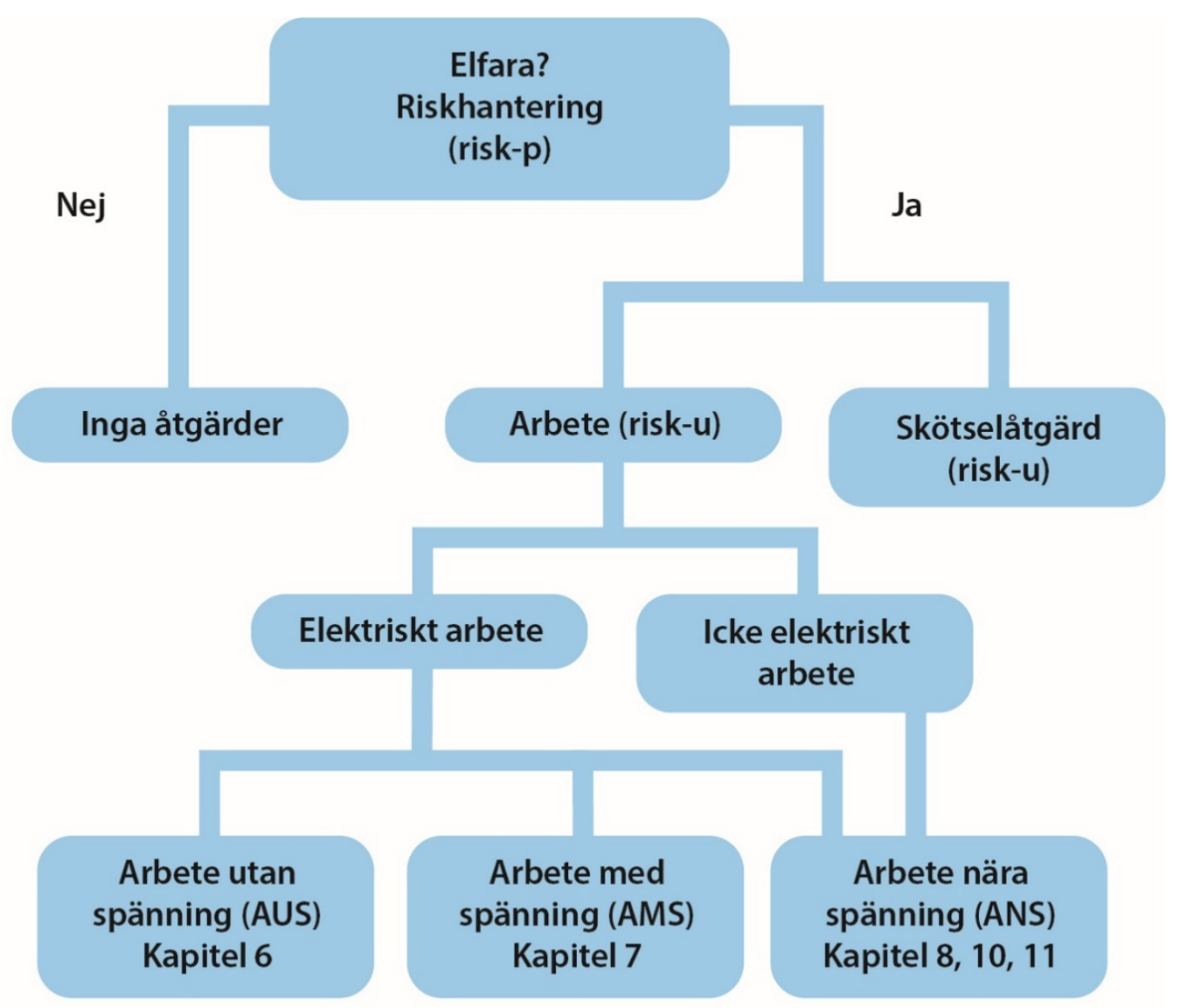 Risk utförande (Risk-U) fylls i innan arbetet börjanRisk-U under arbetets gångSlutkontrollÅterkoppling till arbetsgivarenHär ger du den återkoppling som är relevant som t ex en trasig maskinlina eller överkopplingslina. Säkerhetsavstånd och elsäkerhetsledarens åtgärderIcke spårgående Denna Risk-U är utförd av:Namn och datumKontaktuppgifterFöretag: Här fyller du i ditt företagKontaktperson: Vem ska man kontakta vid frågorDatum: xxxxxxBeställare: Vem som har beställt Sos-planenVid varje arbetstillfälle skall följande kvittens signeras och sparas hos arbetsledningen i en månad vid studiebesök och ett år vid arbete. Observera att dokumentet i sin helhet måste läsas och att kvittensen är för kontroll att förespråkade säkerhetsåtgärder efterlevs. Kvittensen ersätter för SoS-ledare den motsvarande blanketten ”TMALL 0482”.Denna Sos-planering är utförd av:Namn och datumDenna Sos-planering är kontrollerad av:Namn och datumNy eller ändrad sos-planAnge orsakNamn och datum på den som ändrat denÄndringsloggHär anger du datum för ändring, utförande och versionsnr för att lätt kunna spåra vid händelserHar kontakt med Bas-U skett? Om ja, ange namn nedan. Namn på Bas-U/PBedrivs arbetet/besöket inom eller påverkar spårområdet?Ingår spårfordon och/eller arbetsredskap i arbetet?Innebär arbetet elektrisk risk? Om ja, svara på nedanstående. Har ESL tagit del av arbetsgivarens inledande elsäkerhetsplanering? Är elsäkerhetsplanering på arbetsplatsen genomförd? Är instruktion till personalen genomförd?Finns andra risker som beaktas?Kräver arbetet/besöket avstängt spår (trafikverksamhet)?Ska snöröjning ske under växling?Finns behov av besiktning avseende farbarhet efter utförd snöröjning? Är besiktning av anläggning utförd efter snöröjning? Krävs det avstängt spår? Om ja, svara på nedanstående SkyddsformNamn på TSMSth vid platsen för tågvarningUtrymningstidSäkerhetsmarginalTotalutrymningstidBehövd siktsträckaAktuell siktsträckaKan arbetet/besöket ske som tågvarning?VarningsmetodÄr instruktion till tågvarnare utförd?Är information till personer på arbetsplatsen utförd?Är provutrymning utförd?Finns det elfaraOm ja, är det ett arbete eller skötselåtgärdVid arbete, är det elektrisk- eller icke elektrisk arbeteVälj val av arbetsmetodFinns det risk för arbetare att komma in i närområdet/riskområdet med kroppsdel?Finns det risk att komma in i närområdet/riskområdet med verktyg, maskin eller annan arbetsredskap?Finns det Risk-P för arbetet?Plats, km, dp, bevakningssträckaVilken arbetsmetod ska användas?Befinner sig arbetsredsakapet (inklusive spårfordon) innanför säkerhetsavståndet, 4m från närmaste spänningssatta anläggningsdel? Om Ja, har det hanterats utifrån att den är (se tabell på nedtill)Är maskinlinan ansluten till s-rälen?Vid arbetet med s-räl är överkopplingslinan ansluten för returströmmen vid kapning av s-räl?Är involverad personal instruerad om vidtagna säkerhetsåtgärder?Är involverad personal instruerad om arbetsplatsens avgränsningar?Behöver extra åtgärder utföras?Har samtliga personer som tillkommit informerats om säkerhetsåtgärderna? Är samtliga personer informerade om att arbetet avslutas?Är tillfälliga vidtagna säkerhetsåtgärder borttagna?Om det är aktuellt, ska några besiktningar utföras innan arbetet avslutas av besiktningsman?Är anläggningen kontrollerad godkänd för att tas i bruk?Har återkoppling av avvikelser i Risk-U överlämnats till arbetsgivaren?Typ av arvetsredskap (inklusive spårfordon)Typ av arvetsredskap (inklusive spårfordon)Typ av arvetsredskap (inklusive spårfordon)Typ av arvetsredskap (inklusive spårfordon)Minsta avstånd till spänningssatt anläggningsdelMinsta avstånd till spänningssatt anläggningsdelMinsta avstånd till spänningssatt anläggningsdelÅtgärdÅtgärdSkylt som varnar för elfaraSkylt som varnar för elfaraSpårgåendeSpårgåendeSpårgåendeSpårgående0,4 m0,4 m0,4 mSpärradSpärradJaJa*Jordad*Jordad*Jordad*Jordad1,0 m1,0 m1,0 mÖvervakningÖvervakning--*Icke jordad*Icke jordad*Icke jordad*Icke jordad1,0 m1,0 m1,0 mSpärradSpärradJaJaDatumStatusVersion